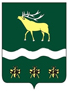 Российская Федерация Приморский крайДУМА 
ЯКОВЛЕВСКОГО МУНИЦИПАЛЬНОГО РАЙОНАРЕШЕНИЕ26 мая 2020 года                          с. Яковлевка                             № 277 - НПАОб отмене решения Думы Яковлевского муниципального района от 07.05.2020 № 253-НПА «О внесении изменений в часть III Правил землепользования и застройки Яковлевского сельского поселения, входящего в состав Яковлевского муниципального района»В целях удовлетворения протеста  прокурора Яковлевского района на решение Думы Яковлевского муниципального района от 07.05.2020 № 253-НПА «О внесении изменений в часть III Правил землепользования и застройки Яковлевского сельского поселения, входящего в состав Яковлевского муниципального района» Дума района   на основании статьи 30 Устава Яковлевского муниципального районаРЕШИЛА:1. Решение Думы Яковлевского муниципального района от 07.05.2020 № 253-НПА «О внесении изменений в часть III Правил землепользования и застройки Яковлевского сельского поселения, входящего в состав Яковлевского муниципального района» отменить.2.  Настоящее решение вступает в силу после его официального опубликования.И.о.Председателя Думы Яковлевскогомуниципального района                                                                    А.В.БирунГлава Яковлевскогомуниципального района                                                                     Н.В. Вязовик